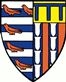 PEMBROKE COLLEGE · CAMBRIDGEEQUAL OPPORTUNITIES MONITORING SLIP is an Equal Opportunities employer and is committed to treating all job applications on their merits. The information provided here will not be used in considering your application.  Please tick the boxes below. The information will be separated from the application form and will not be given to the selection panel. Gender					Tick the appropriate box to indicate your gender       Female       MaleSexual OrientationWhat is your sexual orientation?                        Bisexual	      Gay man	      Gay woman/lesbian       Heterosexual     	      Other       Prefer not to sayGender IdentityWhat is your gender identity? Gender identity is the same as the gender originally                       assigned at birth Gender identity is different to the gender originally      assigned at birth Prefer not to sayAgeTick the appropriate box to indicate your age                      19-21    22-35		    36-45    46-64	       65+ 					Ethnic OriginChoose ONE section from A to E, then tick the appropriate box to indicate your background.A	White:      White – British      White - Irish      White - Other white backgroundB	Mixed:	      White and Black Caribbean      White and Black African	      White and Asian      Any other mixed backgroundC	Asian or Asian British:      Indian	      Pakistani	      Bangladeshi      Any other Asian backgroundD	Black or Black British:      Caribbean      African 	      Other Black backgroundE	Chinese or Chinese British or other ethnic group:      Chinese       Any other backgroundReligionWhat are your religious beliefs?         Christian (including Church of England/Scotland/Ireland)      Catholic				      Buddhist      Hindu      Jewish	      Muslim	      Sikh      Prefer not to sayDisabilityDo you regard yourself as in any way disabled?      Yes      NoAdvertisingWhere did you first learn about this vacancy?……………………………………………………                                                                  ……………………………………………………VACANCY:  